350nmDPSS　UVレーザー350nmDPSS　UVレーザー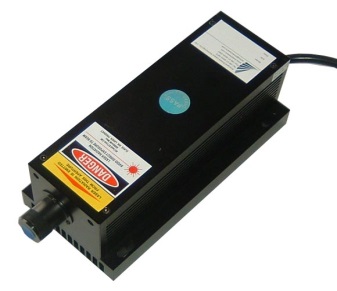 1mW~1500ｍＷの範囲でご希望の出力を選んでください詳細仕様はお問い合わせください435nmDPSSパープルレーザ435nmDPSSパープルレーザ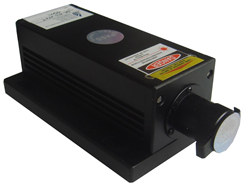 　1ｍW~5ｍWの範囲でご希望の出力を選んでください　　　詳細仕様はお問い合わせください501 nmDPSSシアンレーザー501 nmDPSSシアンレーザー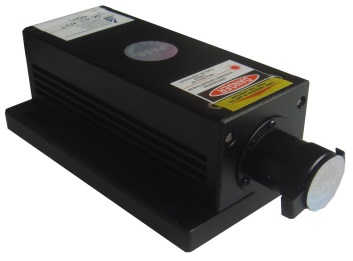 　1ｍW~5ｍWの範囲でご希望の出力を選んでください　　　詳細仕様はお問い合わせください